8.ročník Video-semináře Urologické kliniky LF a FNHK“Typy a triky urologické operativy”Registrace a úvodní slovo 8:30 – 9:00Ledvina + varia (75 min.) 9:00 – 10:45Laparoskopická sutura vena cava inferior jako komplikace lymfadenektomie při pravostranné nefroureterektomii (10 min.)MUDr. Lukáš Fišer1, MUDr. Ing. Milan Čermák1, MUDr. Agnés Juhász1, MUDr. Jiří Kočárek, Ph.D., MBA.1,21 Urologické oddělení, Oblastní nemocnice Kladno a.s.2 Urologická klinika, 1. lékařská fakulta, Univerzita Karlova v Praze.Roboticky asistovaná resekce karcinomu ledviny a extrakce nefrolitiázy v jedné době (10 min.)prim. MUDr. Josef KošinaUrologická klinika LF a FNHKLaparoskopická revize pro krvácení po protokolární biopsii transplantované ledviny (10 min.)MUDr. Michal Balík Urologická klinika LF a FNHKRoboticky asistovaná retroperitoneální lymfadenektomie na DaVinci Xi (10 min.)MUDr. Vladimír Študent, Ph.D., FEBUUrologická klinika FN a LF UP OlomoucVýhody modifikovaného přístupu k inguinální lymfadenektomii (10 min.)MUDr. Slavomír Vachata.Urologická klinika LF a FNHKStrategie léčby u polymorbidního pacienta s podkovovitou ledvinou (10 minut)MUDr. Michal SoškaUrologické oddělení Nemocnice TřebíčCoffee break (10:45 – 11:00)Prostata (90 min.) (11:00 – 12:30)Robot-Assisted Laparoscopic Radical Prostatectomy – State of the Art Lesson (30 min.)Prof. Dr. Alexander Haese Martini Klinik HamburgRoboticky asistovaná radikální prostatektomie s resekcí objemného divertiklu močového měchýře (15 min.)prim. MUDr. Miroslav ŠtursaUrologické oddělení nemocnice Nový Jičín„Hradecká“ varianta Michl stehu – rekonstrukce parietálního peritonea při RARP s PLA (10 min.)MUDr. Michal Balík Urologická klinika LF a FNHKOpich dorzálního komplexu na začátku nervy-šetřící roboticky asistované radikální prostatektomie (10 min.)MUDr. Michal Balík Urologická klinika LF a FNHKSalvage lymfadenektomie při recidivě karcinomu prostaty (15 min.)Prof. MUDr. Miloš Broďák, PhD.Urologická klinika LF a FNHKLunch (12:30 – 14:00)Močovod a močový měchýř (90 min.) (14:00 – 15:30)Laparoskopická cystektomie po radioterapii gynekologického tumoru (15 min.)MUDr. Rostislav Kuldan, MUDr. Petr  Dančík, MUDr. Iveta ŠtrajtováMěstská nemocnice OstravaRoboticky asistovaná radikální cystektomie – prezentace závěrů vnitřního grantu skupiny Agel+ (15 min.)prim. MUDr. Miroslav ŠtursaUrologické oddělení nemocnice Nový Jičín Roboticky asistovaná resekce močového měchýře pro vzácný tumor PECom (15 min.)prim. MUDr. Miroslav ŠtursaUrologické oddělení nemocnice Nový JičínLaparoskopická revize a traumatické ruptury močového měchýře (15 min.)MUDr. Michal Balík Urologická klinika LF a FNHKLaparoskopická exstirpace tumoru urachu (15 min.)MUDr. Michal Balík, MUDr. Vladimír Giblo, doc. MUDr. Jaroslav Pacovský, Ph.D.Urologická klinika LF a FNHKRoboticky asistovaná laparoskopická korekce veziko-vaginální píštěle (15 min.)MUDr. Michal Balík, doc. MUDr. Jaroslav Pacovský, Ph.D.Urologická klinika LF a FNHKDěkujeme za podporu našim partnerům:Hlavní partner akce: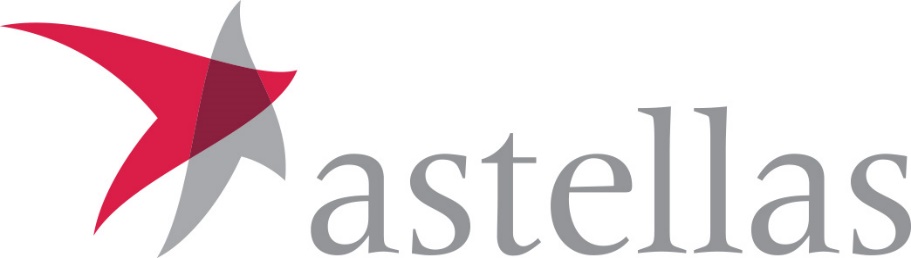 Ostatní partneři: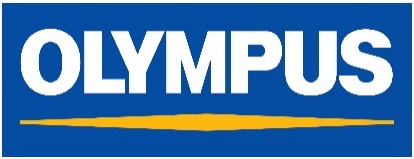 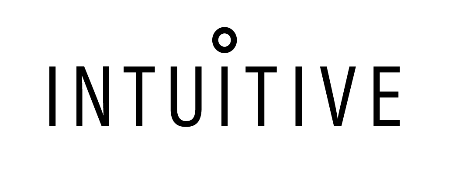 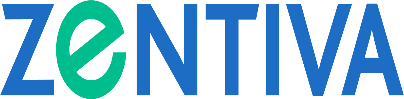 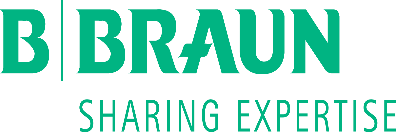 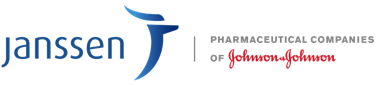 Organizátoři akce: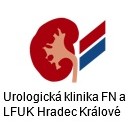 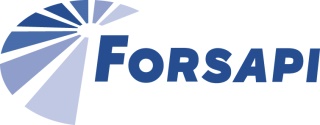 